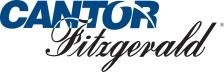 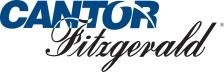 COMMISSION RATE CARD – Advisory Only Services - Effective 1st January 2019 Subject to scale discounts dependant on the overall size and nature of your account. Please note that all fees and charges above are exclusive of VAT, which shall be charged (where applicable) at the rate in force at the fata the tax falls due. PAGE 1 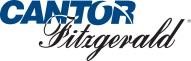 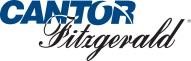 This document discloses potential costs and charges information about your investments with Cantor Fitzgerald Ireland. This illustration is required by law and you are advised to review it so you can make decisions on your investments. The following standard charges are applicable for normal trading activity: Administration fee  rate – 0.75%  (minimum €375) Advisory fee – 0.25% (minimum €125) + VAT Cash Management charge - 0.45% on balances over €5,000   Commission charges: o €0 - €20,000 – 1.50%  o €20,001 - €40,000 – 1.00% o Balance – 0.50% o Minimum - €55 Contract fee  o 	€40 Irish & UK  o 	€60 All Other & certificated Government stamp duty on purchases o 	1% Irish equities o 	0.50% UK equities Below are the estimated annualised costs for an account based on 1 trade of €100,000 in Irish equity. The total portfolio value - €100,000. 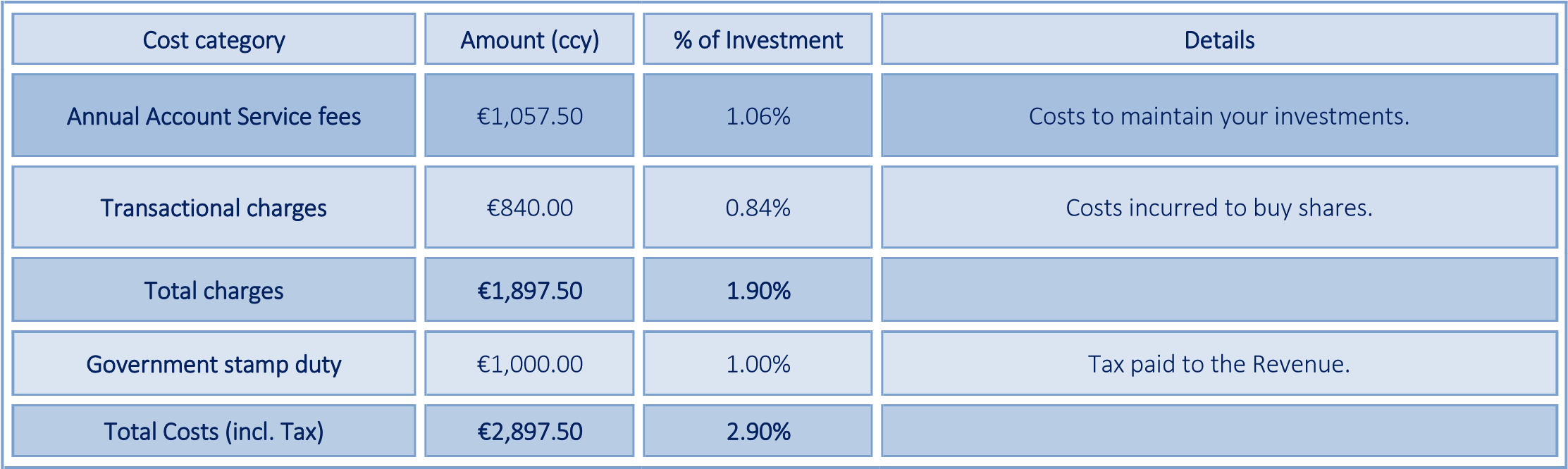 DUBLIN: 75 St. Stephen’s Green, Dublin 2, Ireland. Tel: +353 1 633 3800. Fax: +363 1 633 3856/+353 1 633 3857 CORK: 45 South Mall, Cork. Tel: +353 21 422 2122 	 LIMERICK: Theatre Court, Lower Mallow Street, Limerick. Tel: +353 61 436500 email: Ireland@cantor.com  web: www.cantorfitzgerald.ie  Cantor Fitzgerald Ireland Ltd is regulated by the Central Bank of Ireland. Cantor Fitzgerald Ireland Ltd is a Member Firm of The Irish Stock Exchange and The London Stock Exchange. PAGE 2 Other: Details/Charges: Government Stamp Duty Applied to purchases of Irish & UK shares and Irish domicile funds.  1.00% Irish equities (excluding companies listed on the Enterprise Securities Market of the Irish Stock Exchange) & 0.5% UK Equities Same Day Bank Transfer € 20 Stock Transfer Out  /  Certificate Out – Irish/UK € 25 per Stock Stock Transfer Out /  Stock Certificate/DRS Statement Out – Foreign € 75 per Stock  Certificate Lodgement to a Nominee A/c – Irish/UK, Other € 15 per Certificate (Irish/UK), € 30 per Certificate (Other) Pershing charge – US based clients €1,200 per month Traded Options/CFDs Charged separately by agreement. 